Allianz pojišťovna, a. s.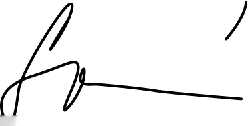 Ke Štvanici 656/3, 186 00 Praha 8Česká republikaSkupinová pojistná smlouva č. 898439076Nabídka na sjednání pojištění vytvořená na základě Tabulkou zaslané poptávky pojistníka Pojistník – POVODÍ OHŘE, S. P., BEZRUČOVA 4219, 430 03 CHOMUTOVMgr. Hana SvatošováSenior manažer správy pojištění a penzeza Allianz pojišťovnu, a. s.Podmínkou sjednání pojistitelem nabízeného pojištění je akceptace této nabídky pojistníkem doručením na adresu pojistitele nebo doručením na e-mailovou adresu autoflotily@allianz.cz pojistitele ve lhůtě do 24. 9. 2023.Obsahuje-li přijetí nabídky dodatky, výhrady, omezení nebo jiné změny proti původní nabídce, považuje se za novou nabídku. Přijetí nabídky s dodatkem nebo odchylkou ve smyslu § 1740 odst. 3 občanského zákoníku je vyloučeno.Pojistník prohlašuje, že údaje, parametry a požadavky týkající se pojištění uvedené v této (na základě tabulky vytvořené) nabídce odpovídají jeho pojistnému záměru a potřebě. V případě, že je pojistník odlišný od pojištěného (pojištěných), potvrzuje pojistník, že pojištěného (pojištěné) se základními informacemi o pojištění seznámil a že s pojištěnými parametry pojištění projednali a odsouhlasili si. To neplatí, pokud nejsou dopředu pojištěné osoby známy. Pojistník si je vědom specifického způsobu sjednání pojištění na základě této nabídky a toho, že pojistitel vychází při sjednání tohoto pojištění výhradně z požadavků a údajů poskytnutých pojistníkem.Potvrzuji akceptaci nabídkyV ……… 	… 	….. Dne …… 	…..……POVODÍ OHŘE, S. P.Číslo přihláškyDržitel/ProvozovatelAdresa držitele/ provozovateleVlastník vozidlaAdresa vlastníkaDruh vozidlaRZVINZdvihový objem válců ccmCelková hmotnostÚčel použitíPR limitHP – rozsah pojištěníHP – rozsah pojištěníHP – rozsah pojištěníHP - spoluúčastHP - výchozí cena pro výpočet pojistnéhoHP - způsob stanovení výchozí ceny vozidlaHP - územní platnost omezena na ČRHP - nesprávná obsuhaGAPZabezpečeníSlevaAMMISHP - roční pojistnéSkla - limitZavazadla - limitNáhradní vozidlo - limit, počet dníPřímá likvidace - roční pojistnéÚraz - celá osádka/ řidičAsistence Plus - variantaCestovní pojištění - roční pojistnéCelkové roční pojistnéDatum počátku pojištěníČíslo přihláškyDržitel/ProvozovatelAdresa držitele/ provozovateleVlastník vozidlaAdresa vlastníkaTovární značkaRZVINVýkon kWPočet mís k sezeníÚčel použitíPR limithavárieživelní událostodcizení, vandalismus, poškození nebo zničení zaparkovaného vozidla zvířetemHP - spoluúčastHP - výchozí cena vozidla odpovídáHP - způsob stanovení výchozí ceny vozidlaHP - územní platnost omezena na ČRHP - sklápěčkyGAPZabezpečeníSlevaAMMISHP - roční pojistnéSkla - roční pojistnéZavazadla - roční pojistnéNáhradní vozidlo - limit, počet dníPřímá likvidace - roční pojistnéÚraz - počet násobků limitůAsistence Plus - variantaCestovní pojištění - roční pojistnéCelkové roční pojistnéDatum počátku pojištěníČíslo přihláškyRČ/IČAdresa držitele/ provozovateleRČ/IČAdresa vlastníkaTypDruh RZČíslo TPPalivoDatum první registraceÚčel použitíPR -roční pojistnéhavárieživelní událostodcizení, vandalismus, poškození nebo zničení zaparkovaného vozidla zvířetemHP - spoluúčastHP - výchozí cena vozidla odpovídáHP - způsob stanovení výchozí ceny vozidlaHP - územní platnost omezena na ČRHP - pracovní strojGAPZabezpečeníSlevaAMMISHP - roční pojistnéSkla - roční pojistnéZavazadla - roční pojistnéNáhradní vozidlo - roční pojistnéPřímá likvidace - roční pojistnéÚraz - roční pojistnéAsistence Plus - roční pojistnéCestovní pojištění - roční pojistnéCelkové roční pojistnéHodina a minuta počátku pojištění788000802POVODÍ OHŘE, S. P.BEZRUČOVA 4219,430 03 CHOMUTOVPOVODÍ OHŘE, S. P.BEZRUČOVA 4219,430 03 CHOMUTOVNÁKLADNÍ VOZIDLO DO 3,5 T-1 9683 000 kgběžný provoz150/150 mil. Kčsjednánonesjednánonesjednáno5 % min. 5 000 Kč1 335 009 Kčpojistníkemnesjednánonesjednánobez GAPu--9 702 Kčnesjednánonesjednánonesjednánonesjednánonesjednánonesjednánonesjednáno11 798 Kč17. 8. 202378800080270889988BEZRUČOVA 4219,430 03 CHOMUTOV70889988BEZRUČOVA 4219,430 03 CHOMUTOVVOLKSWAGENStandardní110běžný provoz2 096 Kčsjednánonesjednánonesjednáno5 % min. 5 000 Kčceně ojetého vozidlapojistníkemnesjednánonesjednánobez GAPu--9 702 Kčnesjednánonesjednánonesjednánonesjednánonesjednánonesjednánonesjednáno11 798 Kč17. 8. 202378800080270889988BEZRUČOVA 4219,430 03 CHOMUTOV70889988BEZRUČOVA 4219,430 03 CHOMUTOVTRANSPORTERStandardníNAFTA17. 8. 2023běžný provoz2 096 Kčsjednánonesjednánonesjednáno5 % min. 5 000 Kčceně ojetého vozidlapojistníkemnesjednánonesjednánobez GAPu--9 702 Kčnesjednánonesjednánonesjednánonesjednánonesjednánonesjednánonesjednáno11 798 Kč00:00788000813POVODÍ OHŘE, S. P.BEZRUČOVA 4219,430 03 CHOMUTOVPOVODÍ OHŘE, S. P.BEZRUČOVA 4219,430 03 CHOMUTOVNÁKLADNÍ VOZIDLO DO 3,5 T-1 9683 000 kgběžný provoz150/150 mil. Kčsjednánonesjednánonesjednáno5 % min. 5 000 Kč1 335 009 Kčpojistníkemnesjednánonesjednánobez GAPu--9 702 Kčnesjednánonesjednánonesjednánonesjednánonesjednánonesjednánonesjednáno11 798 Kč17. 8. 202378800081370889988BEZRUČOVA 4219,430 03 CHOMUTOV70889988BEZRUČOVA 4219,430 03 CHOMUTOVVOLKSWAGENStandardní110běžný provoz2 096 Kčsjednánonesjednánonesjednáno5 % min. 5 000 Kčceně ojetého vozidlapojistníkemnesjednánonesjednánobez GAPu--9 702 Kčnesjednánonesjednánonesjednánonesjednánonesjednánonesjednánonesjednáno11 798 Kč17. 8. 202378800081370889988BEZRUČOVA 4219,430 03 CHOMUTOV70889988BEZRUČOVA 4219,430 03 CHOMUTOVTRANSPORTERStandardníNAFTA17. 8. 2023běžný provoz2 096 Kčsjednánonesjednánonesjednáno5 % min. 5 000 Kčceně ojetého vozidlapojistníkemnesjednánonesjednánobez GAPu--9 702 Kčnesjednánonesjednánonesjednánonesjednánonesjednánonesjednánonesjednáno11 798 Kč00:00